29η ΠΡΟΣΚΛΗΣΗ ΣΥΓΚΛΗΣΗΣ ΟΙΚΟΝΟΜΙΚΗΣ ΕΠΙΤΡΟΠΗΣΚαλείστε να προσέλθετε σε τακτική συνεδρίαση της Οικονομικής Επιτροπής, σύμφωνα με τις διατάξεις του άρθρου 10 της από 11 Μαρτίου 2020 Πράξης Νομοθετικού Περιεχομένου (Π.Ν.Π.) (Α’ 55), η οποία κυρώθηκε με το άρθρο 2 του ν.4682/2020 (Α’ 76), και τροποποιήθηκε με το άρθρο 67 του Ν.4830/21, καθώς και την Κοινή Υπουργική Απόφαση Δ1α/Γ.Π.οικ.30819/31.05.2022 (ΦΕΚ 2676/Β΄/31.05.2022), που θα διεξαχθεί στο Δημοτικό Κατάστημα την 16η του μηνός Ιουνίου έτους 2022, ημέρα Πέμπτη και ώρα 12:00 για την συζήτηση και λήψη αποφάσεων στα παρακάτω θέματα της ημερήσιας διάταξης, σύμφωνα με τις σχετικές διατάξεις του άρθρου 75 Ν.3852/10, όπως αντικαταστάθηκε από το άρθρο 77 του Ν.4555/18 και ισχύει :1. Εξειδίκευση πίστωσης για την πραγματοποίηση της εκδήλωσης «ΕΒΔΟΜΑΔΑ ΜΟΥΣΙΚΗΣ & ΤΕΧΝΗΣ 2022», στίς 19 Ιουνίου 2022 στο Υπαίθριο θέατρο του Φρουρίου και στις 20 Ιουνίου 2022 έως 22 Ιουνίου 2022 στον αύλειο χώρο του Μουσείου Τσιτσάνη2. Εξειδίκευση  πίστωσης  για  επεκτάσεις  δημοτικού  φωτισμού,  ηλεκτροδοτήσεις, μετατοπίσεις-παραλλαγές του  δικτύου διανομής σε δημοτικούς χώρους  του  Δήμου  Τρικκαίων3. Εξειδίκευση πίστωσης για την πραγματοποίηση της εκδήλωσης προς τιμήν της Δημοτικής Φιλαρμονικής Τρικάλων την Κυριακή 26 Ιουνίου 2022 στο Υπαίθριο Θέατρο , σε συνδιοργάνωση του Δήμου Τρικκαίων με τον Σύλλογο Φίλων της Δημοτικής Φιλαρμονικής Τρικάλων4. Έγκριση απόδοσης λογαριασμού χρηματικού εντάλματος προπληρωμής και την απαλλαγή της υπολόγου υπαλλήλου Πλιάτσικα Μαρία-Ξένια5. Έγκριση δικαιολογητικών δαπανών της πάγιας προκαταβολής των Προέδρων των Κοινοτήτων6. Έγκριση  απαλλαγής προσαυξήσεων από οφειλέτες του Δήμου7. Ανάθεση της προμήθειας Ηλεκτρικού ρεύματος και Φυσικού Αερίου του Δήμου Τρικκαίων με τη διαδικασία της διαπραγμάτευσης χωρίς προηγούμενη δημοσίευση8. Διαγραφή εισφοράς γης σε χρήμα από τον Καραλιόλιο Ιωάννη του Δημητρίου και την Καραλιόλιου Ευαγγελία του Ιωάννη για το οικόπεδο 11 στο ΟΤΓ1273 στην περιοχή Δεξιά οδού Καλαμπάκας και από τον χρηματικό κατάλογο 827/2022 με τριπλότυπο βεβαίωσης 587/27-12-2006, σύμφωνα με το ΕΑ 992/25-5-2022 έγγραφο της Δ/νσης Πολεοδομίας9. Τροποποίηση της με αριθμό 340/2022 απόφασης της Οικονομικής Επιτροπής με θέμα «Διαγραφή της πράξης βεβαίωσης παράβασης ΚΟΚ Δημοτικής Αστυνομίας Τρικάλων με αριθμό 33381/29-12-2015 από τον οφειλέτη Σιαματά Αχιλλέα του Αποστόλου με ΑΦΜ 131491656, από τον χρηματικό κατάλογο 2.653/2022 με τρ. βεβαίωσης 899/29-11-2019 και επαναβεβαίωση στον σωστό οφειλέτη»10. Έγκριση του πρακτικού φανερής πλειοδοτικής επαναληπτικής δημοπρασίας για την εκμίσθωση δημοτικής έκτασης στην τοπική κοινότητα Χρυσαυγής του Δήμου  Τρικκαίων,  για  κτηνοτροφική χρήση11. Έγκριση διαγραφής ποσού από καταλογισμό εξωταμειακής διαχείρισης σύμφωνα με την αρίθμ. 532/2022 απόφαση του Ελεγκτικού Συνεδρίου.12. Επέκταση του Προγράμματος Επιχορήγησης για την Απασχόληση  Μακροχρόνια Ανέργων, ηλικίας 55-67 ετών που απασχολούνται στον Δήμο Τρικκαίων13. Έγκριση πρωτοκόλλου παράδοσης-παραλαβής του έργου του Γιώργου Ζογγολόπουλου «ομπρέλα»14. Λήψη απόφασης περί αποδοχής της με αρ. 240.3.1/2022 Απόφασης του Διοικητικού Συμβουλίου του Πράσινου Ταμείου περί ένταξης της πρότασης του Δήμου Τρικκαίων με τίτλο «Εκπόνηση Σχεδίου Αστικής Προσβασιμότητας (Σ.Α.Π.) στο Δήμο Τρικκαίων», στον Άξονα Προτεραιότητας 2 «Αστική Αναζωογόνηση και λοιπές δράσεις περιβαλλοντικού ισοζυγίου» του Χρηματοδοτικού Προγράμματος «Δράσεις περιβαλλοντικού ισοζυγίου 2022» της  πρόσκλησης της δράσης «Σχέδια αστικής προσβασιμότητας Σ.Α.Π»15. Έγκριση της αριθμ.  13/2022  μελέτης και των ΣΑΥ-ΦΑΥ του έργου με τίτλο «ΣΥΝΤΗΡΗΣΗ- ΒΕΛΤΙΩΣΗ ΕΣΩΤΕΡΙΚΟΥ ΔΙΚΤΥΟΥ & ΑΘΛΗΤΙΚΩΝ ΕΓΚΑΤΑΣΤΑΣΕΩΝ Τ.Κ. ΑΓΡΕΛΙΑΣ», καθώς και έγκριση της προσφυγής  στη σύναψη σύμβασης  με  τη διαδικασία της  απ΄ ευθείας  ανάθεσης, του καθορισμού των όρων της πρόσκλησης και του καθορισμού των προσκαλούμενων οικονομικών φορέων για την ανάθεση της σύμβασης16. Έγκριση της αριθμ. 14/2022 μελέτης και των ΣΑΥ-ΦΑΥ του έργου με τίτλο «ΑΣΤΙΚΕΣ ΣΥΝΤΗΡΗΣΕΙΣ – ΒΕΛΤΙΩΣΕΙΣ ΣΤΗΝ Δ.Ε. ΚΟΖΙΑΚΑ», έγκριση της προσφυγής  στη σύναψη σύμβασης  με  τη διαδικασία της  απ΄ ευθείας  ανάθεσης καθώς και του καθορισμού των όρων της πρόσκλησης, του καθορισμού των προσκαλούμενων οικονομικών φορέων για την ανάθεση της σύμβασης17. Έγκριση Πρακτικού 1 για την «Ανάπλαση Δημοτικού Scate Park στο χώρο του Στρατοπέδου Παπαστάθη & Δημιουργία Πάρκου Εναλλακτικών Δραστηριοτήτων», συνολικού προϋπολογισμού  233.870,97€ , χωρίς  ΦΠΑ18. Έγκριση 2ου ανακεφαλαιωτικού πίνακα εργασιών και 2 ου Π.Κ.Τ.Μ.Ν.Ε του έργου «ΕΠΙΣΚΕΥΗ ΚΑΙ ΣΥΝΤΗΡΗΣΗ ΠΙΣΙΝΑΣ ΚΑΙ ΚΤΗΡΙΩΝ ΣΤΟ ΠΑΡΚΟ ΑΓΙΟΥ ΓΕΩΡΓΙΟΥ ΔΗΜΟΥ ΤΡΙΚΚΑΙΩΝ»19. Έγκριση 2ου ΑΠΕ του έργου « ΣΥΝΤΗΡΗΣΗ ΚΤΙΡΙΟΥ ΛΑΟΓΡΑΦΙΚΟΥ ΜΟΥΣΕΙΟΥ ΤΡΙΚΑΛΩΝ» προϋπολογισμού μελέτης 535.000,00€ συμπεριλαμβανομένου του ΦΠΑ20. Έγκριση του σχεδίου ασφαλείας-υγείας (Σ.Α.Υ.) και του φακέλου ασφαλείας-υγειας (Φ.Α.Υ.)  του έργου:  «ΔΗΜΙΟΥΡΓΙΑ ΕΚΤΕΤΑΜΕΝΟΥ ΔΙΚΤΥΟΥ ΠΟΔΗΛΑΤΟΔΡΟΜΩΝ»21. Έγκριση του σχεδίου ασφαλείας-υγείας (Σ.Α.Υ.) και του φακελου ασφαλείας-υγείας (Φ.Α.Υ.)  του έργου: «ΑΣΤΙΚΕΣ ΣΥΝΤΗΡΗΣΕΙΣ - ΒΕΛΤΙΩΣΕΙΣ ΣΤΙΣ Δ.Ε. ΤΡΙΚΚΑΙΩΝ & ΕΣΤΙΑΙΩΤΙΔΑΣ»22. Συζήτηση και λήψη απόφασης σχετικά με την εισήγηση της Διεύθυνσης Ανταποδοτικών Υπηρεσιών περί αιτήματος παράτασης εκτέλεσης της αριθ. 22688/16.5.2022 σύμβασης, κατόπιν γνωμοδότησης αρμόδιας Επιτροπής ΠαραλαβήςΠίνακας Αποδεκτών	ΚΟΙΝΟΠΟΙΗΣΗ	ΤΑΚΤΙΚΑ ΜΕΛΗ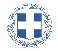 ΕΛΛΗΝΙΚΗ ΔΗΜΟΚΡΑΤΙΑ
ΝΟΜΟΣ ΤΡΙΚΑΛΩΝΔΗΜΟΣ ΤΡΙΚΚΑΙΩΝΔ/ΝΣΗ ΔΙΟΙΚΗΤΙΚΩΝ ΥΠΗΡΕΣΙΩΝΤΜΗΜΑ ΔΙΟΙΚΗΤΙΚΗΣ ΥΠΟΣΤΗΡΙΞΗΣΓραμματεία Οικονομικής ΕπιτροπήςΤρίκαλα, 9 Ιουνίου 2022
Αριθ. Πρωτ. : 27728ΠΡΟΣ :  1.Τα μέλη της ΟικονομικήςΕπιτροπής (Πίνακας Αποδεκτών)(σε περίπτωση κωλύματος παρακαλείσθε να ενημερώσετε τον αναπληρωτή σας).κ. Γεωργούλας Γεώργιος Πρόεδρος Κοινότητας Γενεσίουκ. Τσιούνης Ηλίας Πρόεδρος Κοινότητας Γοργογυρίουκ. Βαΐου Κωνσταντίνος Πρόεδρος Κοινότητας Πρίνουκ. Καραμπούλας Σπυρίδων Πρόεδρος Κοινότητας Προδρόμουκ. Τζερεμές Νικόλαος Πρόεδρος Κοινότητας Ξυλοπάροικουκ. Πέτσας Κωνσταντίνος Πρόεδρος Κοινότητας ΑγρελιάςΟ Πρόεδρος της Οικονομικής ΕπιτροπήςΔημήτριος ΒασταρούχαςΑντιδήμαρχος Βαβύλης Στέφανος Σακκάς Νικόλαος Οικονόμου Ιωάννης Λεβέντη-Καρά Ευθυμία Κωτούλας Ιωάννης Λασπάς Αχιλλεύς Ζιώγας ΓεώργιοςΚαϊκης ΓεώργιοςΔήμαρχος & μέλη Εκτελεστικής ΕπιτροπήςΓενικός Γραμματέας  Δ.ΤρικκαίωνΑναπληρωματικά μέλη Ο.Ε. 